Objective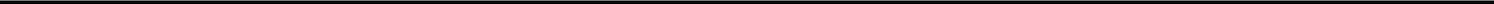 Looking for a challenge opportunity in a leading multinational or a reputable well-structured company with an appropriate career development, where my experience, educational background and presentation skills can be applied and continuing be challenged in a marketing strategy.Education2012- MBA in International Business - Arab Academy for Science, Technology & Maritime Transport2010- Professional Certificate in Marketing – American University in Cairo2008- Course of Credit & Investment by Close Bank UK1997- Diploma of Banking - Ain Shams University1995- Bachelor of Commerce, Business Administration - Ain Shams University.SILICON21 - EgyptSilicon21 is a Value Added Distributor (VAD) of Data Communication, Networking Equipment and Digital Imaging in Egypt, Middle East & North Africa.Canon Product Marketing Manager	From April 2013 till December 2015Managing the product line life cycle from strategic planning to tactical activities.Provides market and competitive analyses in order to provide guidance and recommendations to maximize sales.Set pricing to meet revenues and profitability goals.Supporting sales team in closing massive projects, tenders, pipelines, pricing, promotion and various marketing activities.Day to day communication with vendors in order to inform and follow up the opened deals to get best prices- lead time – closing deals.Managing Canon global accounts in order to increase our business opportunities.Communicating with logistics department to contact suppliers in order to arrange the best lead time payment facilities and return maintenance authorization.Communicating with presales for verifying all solutions with suppliers and acknowledge with the new technologies.1Micro Company - EgyptAPTEC carries distribution for World Class Brands cover most of the hardware, software, networking, and mobile business. Products such as HP, IBM, Fujitsu-Siemens, Dell, Acer, APC, EPSON, Intel, Microsoft, Symantec, Oracle, Network Associates, 3COM, D-Link, Sony Ericsson & Mobinil.Marketing Manager	From 2011 till March 2013Handled all marketing and communication activity toward IT & Telecom channels.Create, develop and manage content for Aptec websiteDevelop and implement offline & online marketing plans and projects for new and existing productsConduct marketing research to determine market requirementsAnalysis of customer research, current market conditions and competitor informationSales Manager –Telecom Dep.	From 2001 till March 2013Sony Ericsson – MobinilMaintained sustainable relationship with the channels and with the venders.Managing and developing a team of 30 all over Egypt and insure each one KPI’s are fulfilledSupervision over the sales quotaGenerated a focused and balanced pipeline to deliver linear objectives over quarters Consistent 100% revenue & GP growth over 4 continues Quarters.Perform competitive analysis for product positioning and market segmentation.Sharing with the supplier in putting and executing new product awareness education plans for the staff and for the channels.Creating and managing various reports required for the business unit and for the Vendor.Handling number of channels from small to medium accounts.Handling the complete sales cycle.Updating the company Database.Updating the channel partners with the product info and pricesSharing in IT & Telecommunication exhibitions such as (Gitex, Acitex & Mobile Fair)Language & SkillsArabic: Native English: Fluent French: Very GoodProficient in MS Office (Word, Excel, PowerPoint), Adobe Photoshop & Internet SearchBusiness Communication SkillsTechnical & Financial proposals PreparationDesigning & Giving PresentationEvent PlanningAwardsCertified Business Solutions by Canon-me May 2013Sales Management and Financial Management Certificates - Mobinil & IFC 2007Distribution Channels Management Award - Mobinil & Integrated Marketing Solutions 2003First Name of Application CV No: 1700940Whatsapp Mobile: +971504753686 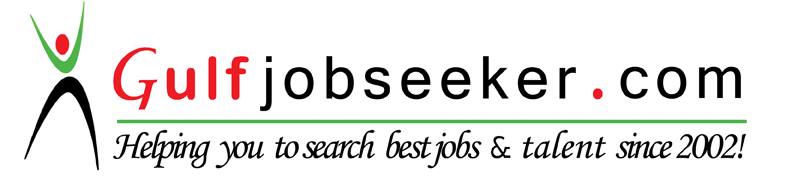 2ExperienceCore CompetenciesMarketing EfficienciesCompetitive AnalysisVendor RelationshipsProduct Development & Launch SalesCustomer Relationship ManagementRetail and Consumer Product channel– UAEFrom Dec 2015 till currentSales ExecutiveSales Executive1998-2000